METALURŠKO-TEHNOLOŠKI FAKULTET METALURGIJA I MATERIJALI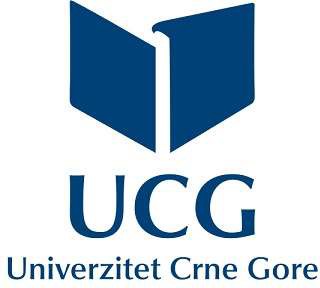 Srijeda, 04-08-2021.REZULTATI ISPITAosnovne studijestudijske 2020 / 2021 godinePredmet: FIZIKA, Broj ECTS kredita: 5.00Profesor: Jovanović Gordana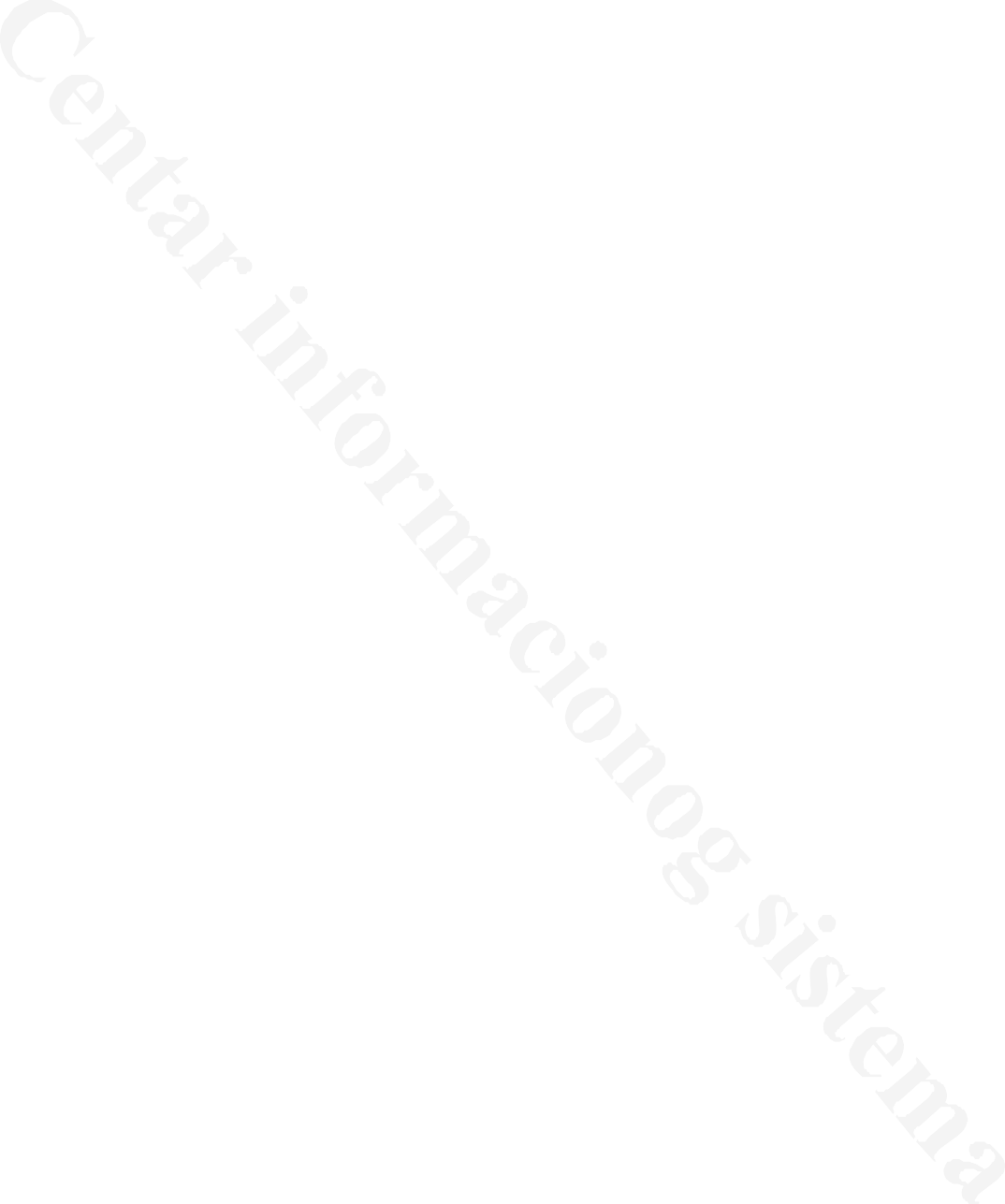 Strana: 1 / 1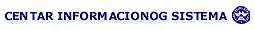 RedniRednibroj Evidencioni brojPrezime i imePRVI KOLDRUGI KOLTREĆI KOL1.	7 / 201.	7 / 20Popović Marija11,52.	8 / 202.	8 / 20Vojinović Nikola3.	10 / 203.	10 / 20Tepavčević Maša154.	17 / 204.	17 / 20Vukićević Ivana5.	18 / 205.	18 / 20Lekić Tijana106.	21 / 196.	21 / 19Bulajić Miloš